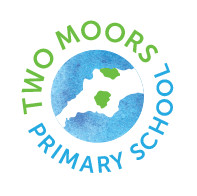 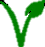 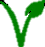 Homemade Pepperoni PizzaSweetcorn, Baked Beans,Potato WedgesPancakes with sliced Bananas and Honey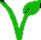 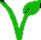 Hunters Chicken,BBQ Sauce, Rice, Broccoli, PeasApple Crumble & CustardRoast Chicken & Stuffing, Roast Potatoes, Savoy Cabbage, Carrots, GravySeasonal Fresh Fruit Platter, or Fruit YoghurtSausage, Mash & Gravy, Mixed VegetablesSticky Toffee Cake with Ice-CreamFish Fingers, Chips, PeasChocolate Drop BiscuitsChicken Curry, Rice, Peas & Sweetcorn, Naan BreadBanana Muffin All Day Brunch: Sausage, Bacon, Egg, Beans, Hash Browns, ToastJam Sponge & Pink CustardRoast Gammon & Pineapple, Roast Potatoes, Green Beans, Carrots & Gravy Fresh Fruit & Yoghurt Meatballs & Spaghetti with Bolognese Sauce, Mixed VegCarrot CakeSalmon Bites or Crispy Chicken, Chips, PeasChocolate CracknelSausage Rolls, Sweetcorn, Baked Beans, and Herby Diced PotatoesFlapjackChicken Wraps or Tuna Pasta Bake, Salad, WedgesApple & Custard CakeRoast Beef & Yorkshire Puddings, Roast Potatoes, Swede & CarrotArctic RollLasagne or Beef Burgers, Garlic Bread, Roasted VegetablesSticky Chocolate Cake with a Chocolate SauceBattered Cod, Chips, Peas, Tomato KetchupHomemade Jammy Dodger Biscuit